О плате за содержание и текущий ремонт жилого помещения в жилищном фондегорода  КиржачНа основании пункта 4 статьи 158 Жилищного кодекса РФ, постановления Правительства РФ от 03.04.2013 № 290 «О минимальном перечне услуг и работ, необходимых для обеспечения надлежащего содержания общего имущества в многоквартирном доме, и порядке их оказания и выполнения» руководствуясь Федеральным законом от 06.10.2003 № 131-ФЗ «Об общих принципах организации местного самоуправления в Российской Федерации», Уставом города Киржач Киржачского района Владимирской областиПОСТАНОВЛЯЮ:Установить с 01.01.2024 года  по 31.12.2024 года размер платы за содержание и текущий ремонт жилого помещения для нанимателей жилых помещений по договорам социального найма и договорам найма жилых помещений муниципального жилищного фонда, для собственников жилых помещений многоквартирных домов, которые на общем собрании не приняли решение об установлении размера платы за содержание и текущий ремонт жилого помещения, без расходов на коммунальный ресурс в целях содержания общего имущества многоквартирных домов в жилищном фонде города Киржач, согласно приложению.Контроль за исполнением настоящего постановления оставляю за собой.Данное постановление вступает в силу после его официального опубликования (обнародования), подлежит размещению на официальном сайте администрации города Киржач Киржачского района Владимирской области (www.gorodkirzhach.ru) и распространяется на правоотношения по оплате за содержание и текущий ремонт жилого помещения для нанимателей жилых помещений по договорам социального найма и договорам найма жилых помещений муниципального жилищного фонда, для собственников жилых помещений многоквартирных домов, которые на общем собрании не приняли решение об установлении размера платы за содержание и текущий ремонт жилого помещения, без расходов на коммунальный ресурс в целях содержания общего имущества многоквартирных домов в жилищном фонде города Киржач, с 1 января 2024 года.Временно исполняющий полномочияглавы администрации                                                                 М.Н.МошковаПриложениек постановлению администрации города Киржач Киржачского районаот 12.01.2024  № 07Размер платы за содержание и текущий ремонт жилого помещения для нанимателей жилых помещений по договорам социального найма и договорам найма жилых помещений муниципального жилищного фонда, для собственников жилых помещений многоквартирных домов, которые на общем собрании не приняли решение об установлении размера платы за содержание и текущий ремонт жилого помещения, без расходов на коммунальный ресурс в целях содержания общего имущества многоквартирных домов в жилищном фонде города Киржач, установлена в размере с 1 кв. м общей площади жилого помещения в месяц для многоквартирных домов по адресам: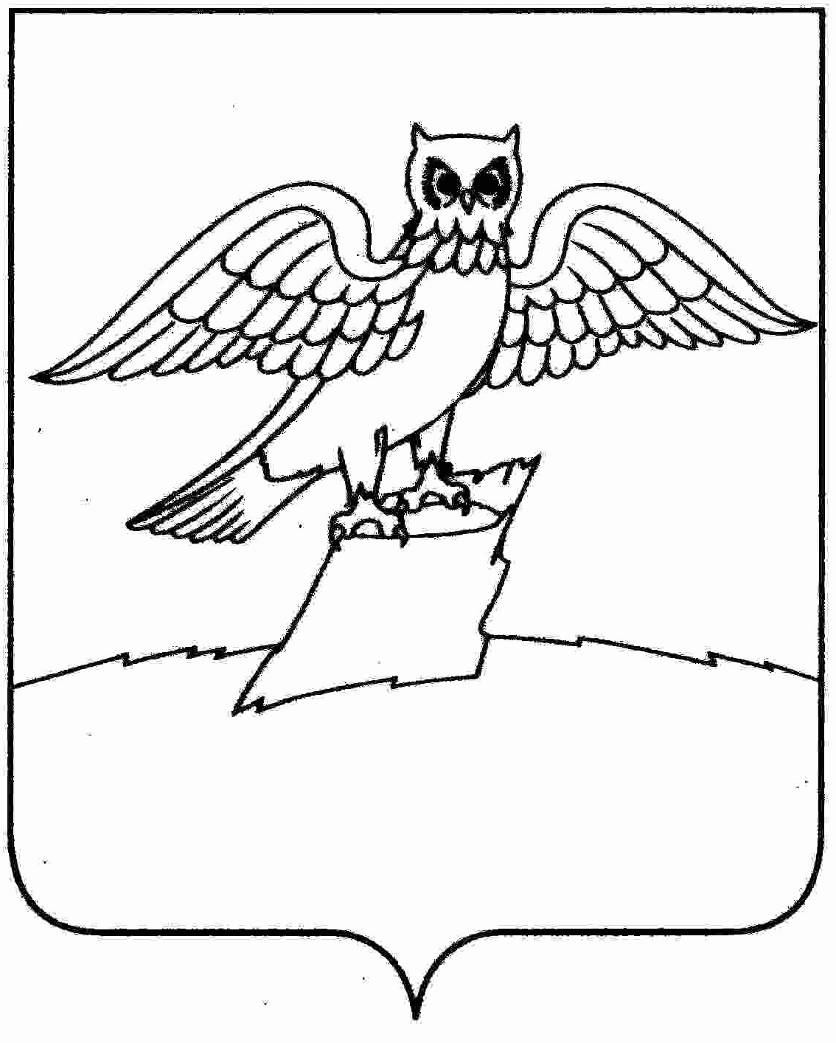 АДМИНИСТРАЦИЯ ГОРОДА КИРЖАЧ КИРЖАЧСКОГО РАЙОНАП О С Т А Н О В Л Е Н И Е12.01.2024№ 07      Адрес жилого помещенияРазмер платы за 1 м²  общей площади жилого помещения в месяц, руб. Адрес жилого помещенияРазмер платы за 1 м²  общей площади жилого помещения в месяц, руб. мкр. Красный Октябрь, ул.  Пушкина д.  327,30 кв.Прибрежный  д. 223,80мкр. Красный Октябрь, ул.  Пушкина д.  425,40ул.  Гайдара д. 1531,86мкр. Красный Октябрь, ул.  Пушкина д.  4А25,40ул.  Гайдара д. 3021,00мкр. Красный Октябрь, ул.  Пушкина д.  538,00ул.  Гайдара д. 3518,70мкр. Красный Октябрь, ул.  Пушкина д.  626,00ул.  Гайдара д. 3721,46мкр. Красный Октябрь, ул.  Пушкина д.  826,00ул.  Гайдара д. 4132,79мкр. Красный Октябрь, ул. Пушкина д. 13 15,35ул.  Гастелло д. 721,22мкр. Красный Октябрь, ул. Пушкина д. 1629,25ул.  Денисенко д.  2844,37мкр. Красный Октябрь, ул. Пушкина д. 1822,00ул.  Денисенко д. 1321,77мкр. Красный Октябрь, ул. Пушкина д. 2026,00ул.  Денисенко д. 30       32,97мкр. Красный Октябрь, ул. Пушкина д. 2526,00ул.  Денисенко д. 3228,90мкр. Красный Октябрь, ул. Пушкина д. 1120,60ул.  Десантников д. 1126,03мкр. Красный Октябрь, ул. Пушкина д. 1517,78ул.  Десантников д. 730,91мкр. Красный Октябрь, ул. Пушкина д. 2427,60ул.  Десантников д. 930,45мкр. Красный Октябрь, ул. Пушкина д. 3029,33ул.  Добровольского, д. 1540,76мкр. Красный Октябрь, ул. Октябрьская д. 223,00ул.  Добровольского, д. 2134,85мкр. Красный Октябрь, ул. Октябрьская д. 323,00ул.  Заводская д. 219,88мкр. Красный Октябрь, ул. Октябрьская д. 623,55ул.  Заводская д. 430,65мкр. Красный Октябрь, ул. Октябрьская д. 829,90ул.  Заводская д. 621,10мкр. Красный Октябрь, ул. Первомайская д. 1022,00ул.  Заводская д. 820,73мкр. Красный Октябрь, ул. Первомайская д. 1226,00ул.  Ленинградская, д.  5430,40мкр. Красный Октябрь, ул. Первомайская д. 2025,25ул.  Ленинградская, д.  126,82мкр. Красный Октябрь, ул. Первомайская д. 2223,00ул.  Ленинградская, д.  10025,36мкр. Красный Октябрь, ул. Свердлова д. 324,50ул.  Ленинградская, д.  10222,57мкр. Красный Октябрь, ул. Свердлова д. 522,00ул.  Ленинградская,  д.  10421,80мкр. Красный Октябрь, ул. Свердлова д. 726,00ул.  М. Расковой д. 1754,52мкр. Красный Октябрь, ул. Северная д. 122,00ул.  М. Расковой д. 1845,30мкр. Красный Октябрь, Солнечный кв-л д. 624,50ул.  М. Расковой д. 1952,19Адрес жилого помещенияРазмер платы за 1 м²  общей площади жилого помещения в месяц, руб. Адрес жилого помещениямкр. Красный Октябрь, Южный кв-л д. 620,00ул.  М. Расковой д. 21   52,21мкр. Красный Октябрь, Южный кв-л д. 722,45ул.  Магистральная д.  1      54,19мкр. Красный Октябрь, Южный кв-л д. 435,50ул.  Магистральная д. 1А   52,94мкр. Красный Октябрь, ул. Фурманова д. 826,00ул.  Магистральная д. 2    48,71мкр. Красный Октябрь, ул. Фурманова д. 1616,50ул.  Магистральная д.  3      59,01мкр. Красный Октябрь, ул. Фурманова д. 1824,50ул.  Магистральная д. 446,63мкр. Красный Октябрь, Южный кв-л д. 435,50ул.  Магистральная д. 552,44мкр. Красный Октябрь, ул. Фурманова д. 436,00ул.  Магистральная д. 840,83мкр. Красный Октябрь, ул. Фурманова д. 3922,00ул.  Магистральная д.  1152,06мкр. Красный Октябрь, ул. Фурманова д. 3521,65ул.  Морозовская д.  2728,90мкр. Красный Октябрь, ул. Фурманова д. 4922,00ул.  Морозовская д.  9328,09мкр. Красный Октябрь, ул. Фурманова д. 5124,50ул.  Морозовская д.  9722,00мкр. Красный Октябрь, ул. Фрунзе д. 316,00ул.  Морозовская д.  99А      24,23мкр. Красный Октябрь, ул. Калинина  д. 6224,83ул.  Морозовская д.  124   28,87мкр. Красный Октябрь, ул. Полевая д. 122,00ул.  Островского  д. 521,91мкр. Красный Октябрь, ул. Метленкова д. 1а18,70ул.  Островского  д. 29Б25,30мкр. Красный Октябрь, ул. Метленкова д. 222,00ул.  Первомайская д.  2425,43мкр. Красный Октябрь, ул. Метленкова д. 16М61,00ул.  Привокзальная д. 136,26мкр. Красный Октябрь, ул. Полевая  д.2а20,80ул.  Привокзальная д.  356,55мкр. Красный Октябрь, ул. Кирова д. 1В57,10ул.  Привокзальная д.  962,02Больничный проезд, д.  324,01ул.  Приозерная д.  2А20,81Больничный проезд, д.  421,76ул.  Приозерная д. 1А24,79Больничный проезд, д.  1121,68ул.  Приозерная д. 1В30,43Больничный проезд, д.  9а25,30ул.  Садовая д. 823,68Прибрежный кв. д.  330,63ул.  Свобода д. 1433,44Прибрежный кв. д.  4    23,60ул.  Свобода д. 1636,69Прибрежный кв. д.  525,45ул.  Свобода, д.  113а23,80ул.  40 лет Октября д. 1030,18ул.  Свобода, д.  11523,50ул.  40 лет Октября д. 1539,77ул.  Советская, д.  3326,00ул.  40 лет Октября д. 2626,79ул.  Совхозная, д.  228,00ул.  40 лет Октября д. 2835,98ул.  Совхозная д.  5    19,16ул.  40 лет Октября д. 3044,62ул.  Серегина д. 1134,19ул.  40 лет Октября д. 3232,59ул.  Станционная д.  65    45,99ул.  40 лет Октября д. 3426,00ул.  Текстильщиков д. 1223,14ул.  40 лет Октября д. 3622,75ул.  Текстильщиков д. 1422,99ул.  40 лет Октября д. 3825,07ул.  Текстильщиков д. 926,00ул.  40 лет Октября д. 40   24,79ул.  Томаровича д. 126,00ул.  40 лет Октября д. 735,34ул.  Томаровича д. 326,00ул.  40 лет Октября д. 828,76ул.  Томаровича д. 3028,54ул.  50 лет Октября д. 1021,59ул.  Чайкиной д. 431,35ул.  50 лет Октября д. 8     44,66ул.  Чайкиной д. 4А24,96ул.  Павловского д. 2650,30ул.  Чайкиной д. 638,00ул.  Б. Московская, д.  259,23ул.  Гагарина д.  2435,55ул.  Б. Московская, д.  2А68,50ул.  Гагарина д. 3324,50Адрес жилого помещенияРазмер платы за 1 м²  общей площади жилого помещения в месяц, руб. Адрес жилого помещенияРазмер платы за 1 м²  общей площади жилого помещения в месяц, руб. ул.  Владимирская, д.  2918,90ул.  Привокзальная  д.1А53,60ул.  Владимирская. д.  3128,90ул. Шелковиков, д.  4/1 стр. 120,45ул.  Владимирская, д.  3320,72ул.  Шелковиков д. 1133,05ул.  Вокзальная д. 2636,02ул.  Шелковиков д. 14 23,16ул.  Вокзальная д. 26а35,91ул.  Шелковиков д. 15    23,14мкр. Красный Октябрь, ул. Калинина   д.6426,00ул. Чехова, д.  429,00мкр. Красный Октябрь, ул. Магистральная  д.1868,50ул. Чехова, д.  523,63мкр. Красный Октябрь, ул. Полевая  д.222,00ул.  Пугачева д.1430,00мкр. Красный Октябрь, ул. Первомайская   д.724,50ул.  Томаровича д.518,00мкр. Красный Октябрь, ул. Южный д.924,50ул.  Приозерная д.1Б26,50мкр. Красный Октябрь, ул. Пушкина  д.2126,00ул.  Вокзальная д. 3032,07ул.  Больничный проезд  д. 723,07ул.  Заводская  д. 1221,44ул.  Большая Московская  д. 1А46,78ул.  Совхозная  д. 128,24ул.  Денисенко  д. 1722,93ул.  Совхозная  д. 420,27ул.  Денисенко  д. 2419,73ул.  Ленинградская  д. 4121,09ул.  Денисенко  д. 2619,90ул.  Привокзальная   д. 1064,68ул.  Первомайская  д. 2020,53ул.  Привокзальная   д. 1162,30ул.  Первомайская  д. 2223,77ул.  40 лет Октября д. 1328,51ул.  Павловского   д. 2859,60ул.  Гайдара  д. 3021,00ул.  Первомайская  д. 3642,05ул.  Островского д. 2026,61ул.  Шелковиков д. 13    30,50ул.  Вокзальная д. 2834,00ул.  Добровольского  д. 20    34,03